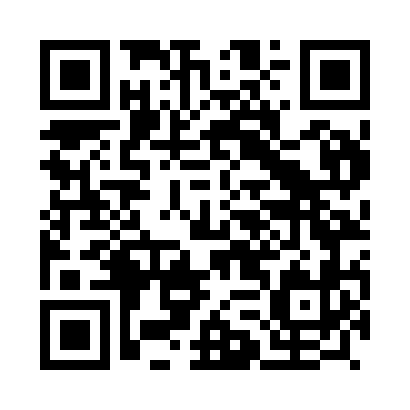 Prayer times for Pedroes, PortugalWed 1 May 2024 - Fri 31 May 2024High Latitude Method: Angle Based RulePrayer Calculation Method: Muslim World LeagueAsar Calculation Method: HanafiPrayer times provided by https://www.salahtimes.comDateDayFajrSunriseDhuhrAsrMaghribIsha1Wed4:576:371:316:248:259:592Thu4:566:361:316:248:2610:003Fri4:546:351:316:258:2710:014Sat4:536:341:316:258:2810:035Sun4:516:331:316:268:2910:046Mon4:506:311:306:268:3010:057Tue4:486:301:306:278:3110:078Wed4:476:291:306:278:3210:089Thu4:456:281:306:288:3310:0910Fri4:446:271:306:288:3410:1111Sat4:426:261:306:298:3410:1212Sun4:416:261:306:298:3510:1313Mon4:406:251:306:308:3610:1414Tue4:386:241:306:308:3710:1615Wed4:376:231:306:318:3810:1716Thu4:366:221:306:318:3910:1817Fri4:356:211:306:328:4010:2018Sat4:336:201:306:328:4110:2119Sun4:326:201:306:338:4110:2220Mon4:316:191:306:338:4210:2321Tue4:306:181:306:348:4310:2522Wed4:296:181:316:348:4410:2623Thu4:286:171:316:358:4510:2724Fri4:276:161:316:358:4610:2825Sat4:266:161:316:368:4610:2926Sun4:256:151:316:368:4710:3027Mon4:246:151:316:368:4810:3128Tue4:236:141:316:378:4910:3329Wed4:226:141:316:378:4910:3430Thu4:216:131:316:388:5010:3531Fri4:206:131:326:388:5110:36